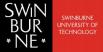 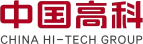 澳洲斯威本科技大学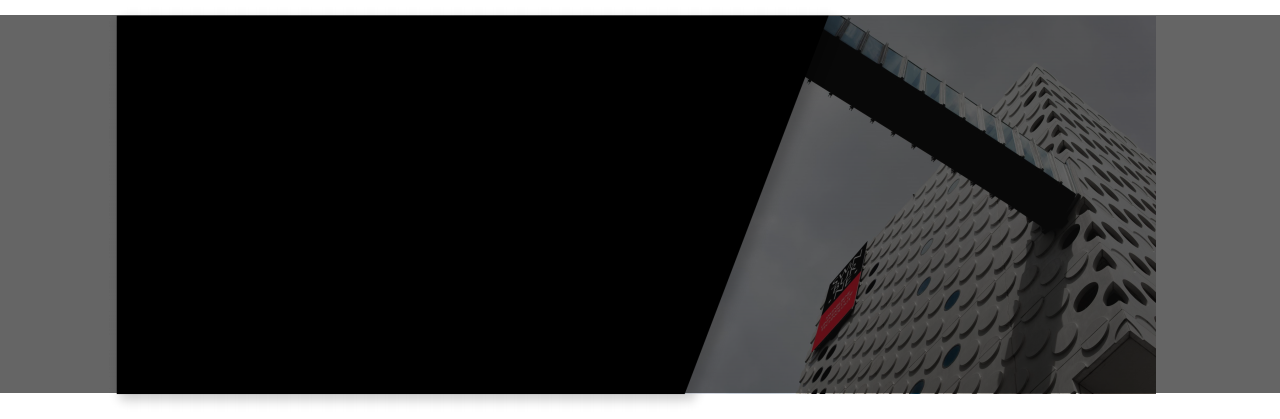 	(砂拉越校区)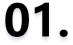 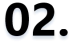 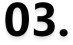 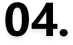 国家宏观政策大马留学优势院校介绍我们的服务内容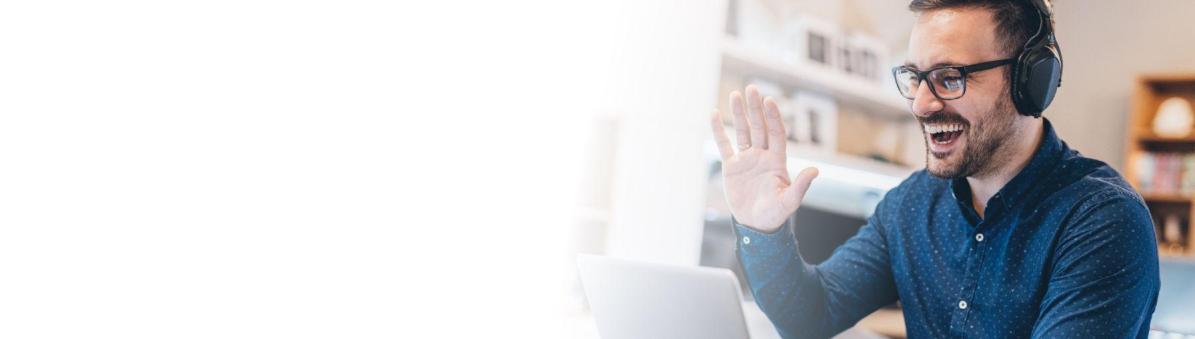 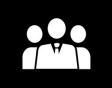 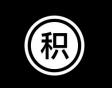 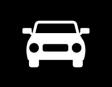 国家宏观政策：关于留学生双证硕博创新创业：鼓励海外留学人员归国创新创业的方针在2018年申明 ，各地积极响应 ，颁布了多种鼓励政策。例如北京：  1. 办理“工作居住证”或常住户口 ，不受进京指标限制；  2. 海淀区青年英才资助：企业中担任重要职务的管理人才和研发人才 ，每 年最高奖励15万元；  3. 留学人员在子女入学、购房等方面享受北京市市民待遇等；落户政策：对于归国的留学生 ，根据不同省市的落户政策 ，符合条件者便可落户 ，为留学生提供落户、短期周转性住所。例如北京：  引进人才无产权房屋的 ，可在聘用单位的集体户落户；聘用单位无集体户的 ，可在单位存档的人才公共服务机构集体户落户。免税车政策：  留学回国人员购车享受的具体优惠政策。1. 减、免进口零配件海关关税  (免税价)  2. 免征车辆购置税  (约为车辆计税价格的10%)02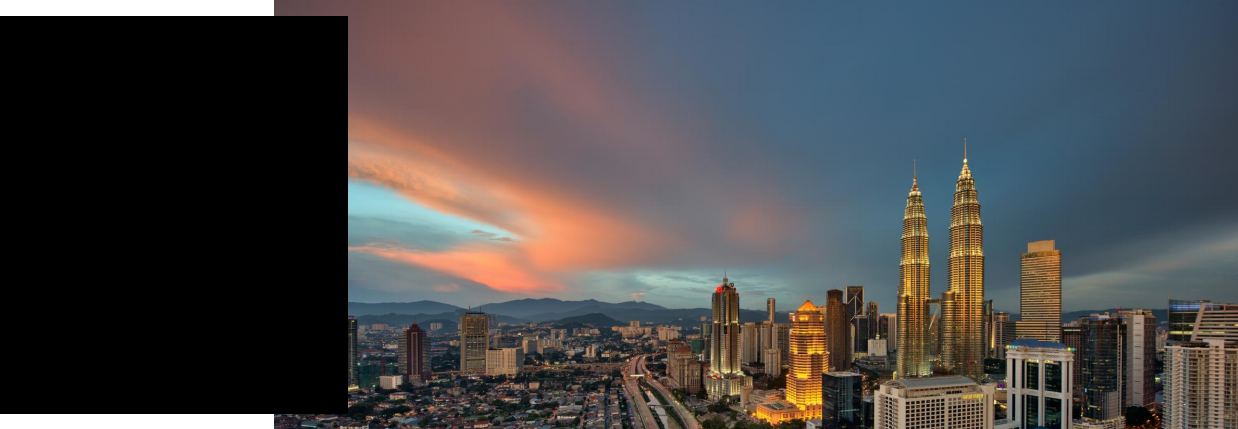 大马留学优势大马  ( Malaysia)   留学优势安全性：马来西亚不同于其他东南亚国家 ，政局稳定 ，经济稳定提升 ，社会治安良好 ，  国家福利待遇高 ，生活节奏慢；环境优美：大海、沙滩、  阳光、水果、  岛屿 ，  四季如春 ，全年温和多雨；交通便利：开通国内多地直飞航班 ，飞行时间短 ，性价比高；多元化国家：  官方语言为马来西亚语 ，英语是第二语系 ，华人比例占全马总人口数的28% ，包括投资者 ，移民人士 ，留学学生等 ，  自然汉语的交流也会相当的便利；消费水平：高校住宿：一般700马币/月；校外租房：  600-700马币/月；饮食：  中餐+晚餐8-10马币；    交通费1500-4000马币/年；高质量的教育体系：马来西亚高校开设课程必须经过高等教育部以及国家学术鉴定局双重核准 ，后者负责对课程质量的监督审查；教育水平被联合国教科文组织定为全球第十一名 ，全亚洲最优 质的教育水准国家之一；2018年在世界高等教育排名中 ，获得第九名 ，与澳大利亚排名相当；全球认可度：费用低廉 ，性价比高 ，证书通用于全球；  2009年马来西亚与中国《中华人民共和国政府和马来西亚政府高等教育合作谅解备忘录》相互承认高等教育学 历和学位； 申请及学制：  申请制 ，免联考 ，签证通过率高 ，录取相对宽松 ，学籍注册灵活；“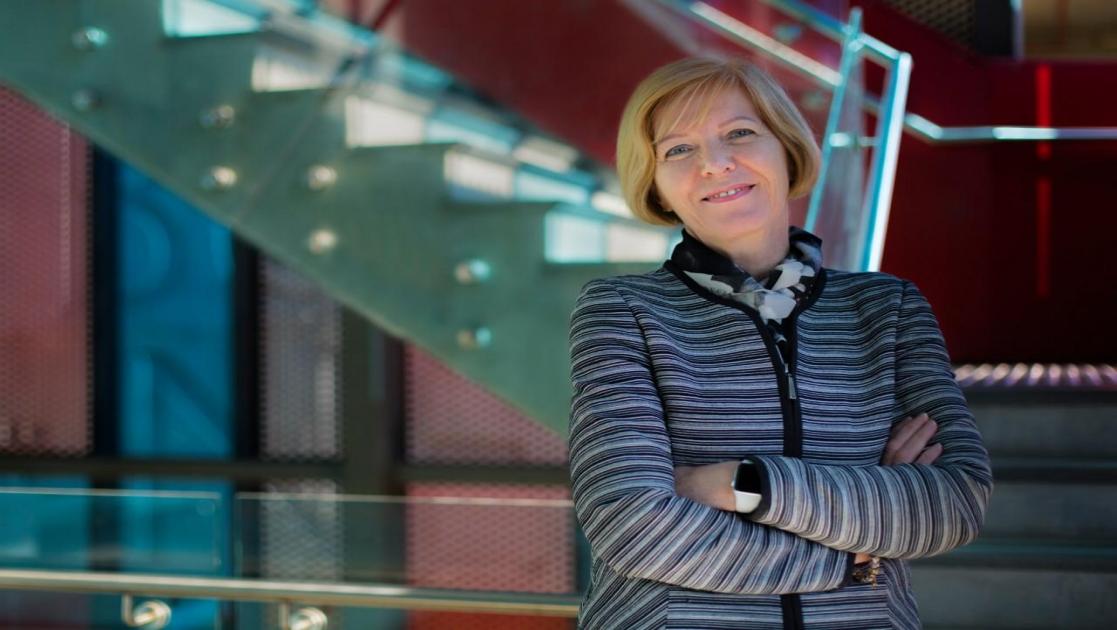 3.1  院校介绍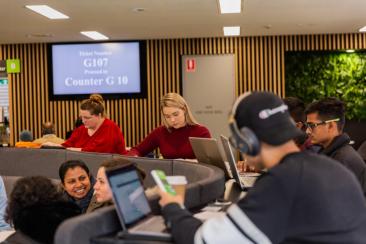 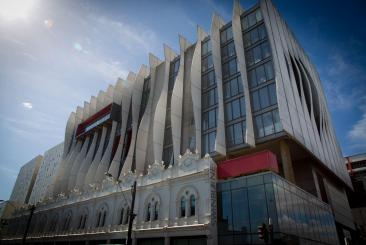 斯威本科技大学  ( Swinburne University of Technology)  简称“SUT” ，  1908年建立于澳大利亚墨尔本市 ，是澳大利亚著名的公立综合性大学 ，斯威本有众多专业 ，包括工程学、航空学、商学、设计、  IT、物理、传媒等 ，斯威本大学亦以创新而闻名 ，是澳大利亚唯一一所应邀成为欧洲创新大学联合会  ( ECIU)  成员的大学。马来西亚砂拉越(Sarawak)校区是斯威本科技大学在海外设立的唯一校区 ，分校区建立于2000年 ，坐落于马来西亚沙拉越州，砂拉越(Sarawak)校区获得与墨尔本校区相同的顶级教育 ，提供全球化高素质教育的长远计划 ，让亚洲学子以更低廉合理的费用接受英联邦制的高等教育。院校资质：中华人民共和国教育部教育涉外监管信息网备案院校  (图1)  ；中国留学网认证院校之一  (图2)  ；斯威本一直与哈佛大学、耶鲁大学、麻省理工学院、牛津大学、清华大学等大学保持长期合作关系；科研水平高于世界大学平均水平的10所澳洲名校之一；2019年 ，澳大利亚政府和   “优秀大学指南   (The Good Universities Guide 2017)  ”先后将斯威本评选为一流的大学；院校排名：2023年 QS世界大学排名位列296位 ，等同于国内西安交通大学、香港浸会大学、  同济大学等985 211院校  (图3)  ；2022年 QSWUR学科全球排名151-200位  (土木工程)  ，商业与管理301-350位；2022年 QS世界毕业生就业能力全球排名301-500位；2021年 中国软科世界大学学术排名201-300位  (图4)  ；2022年 泰晤士世界大学排行榜中位居世界第301-350位  (图5)  ；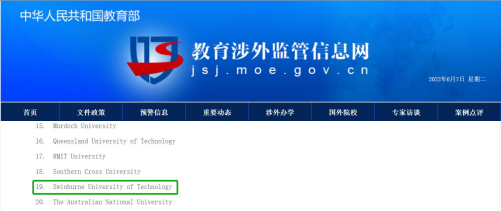 图1 中华人民共和国教育部教育涉外监管信息网备案院校图2 中国留学网认证院校名单中可查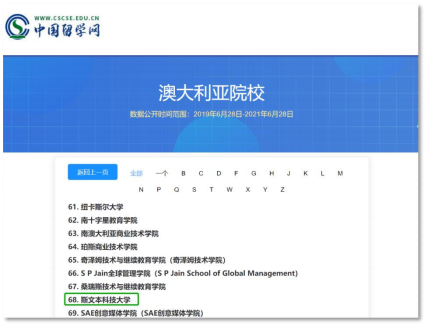 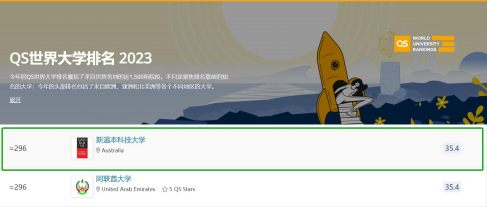 图3 2023年 QS世界大学排名296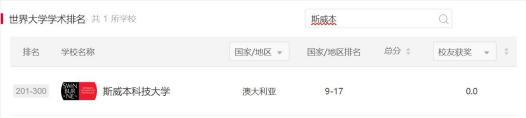 图4 2021年 中国软科世界大学学术排名201-300位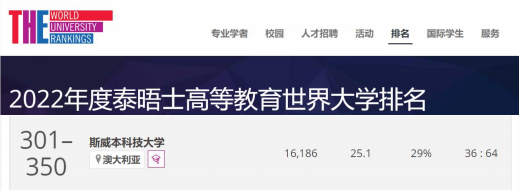 图5 2022年 泰晤士世界大学排行301-3503.2  专业介绍3.2  专业介绍3.2  专业介绍3.2  专业介绍3.3  入学要求学制：  3年学费：  21.8万元报名费：  2000元学历要求：硕士 ，持有硕士学位证+本科学位证 ，硕士成绩单+本科成绩单；语言要求：雅思6.5 ，托福最低不低于79  (阅读考试不低于18；书写考试不低于20)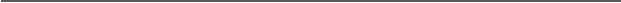 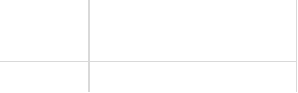 语言强化费：每级3605马币+考试服务费1500马币1.斯威本科技大学英文报名申请表2.英文推荐信两封；让推介人直接发到学校指定邮箱  (hdradmission@swinburne.edu.my)  3.本科毕业证、学位证、成绩单英文版或者中英文对照的公证件说明a：  国内本科 ，需做公证 ，一式两份 ，公证内容包含中英文两种版本说明b：  国外本科 ，    (非英语系 翻译英文 国内公证 ，英语系不用公证)4.硕士毕业证、学位证、成绩单英文版或者中英文对照的公证件说明a：  国内硕士 ，需做公证 ，一式两份 ，公证内容包含中英文两种版本说明b：  国外硕士  (非英语系 翻译英文 国内公证 ，英语系不用公证)5.护照的中英文对照公证件说明a：需做整本公证 ，一式两份 ，公证内容包含中英文两种版本  (包括空白页也需要公证)  6.英文博士入学研究计划书7.个人英文简历8.体检报告  (疫情期间不需要)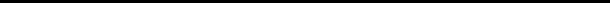 3.4 毕业条件/证书样本毕业条件：完成1篇7-10万字博士论文即可 ，不需发表期刊或答辩总部offer样本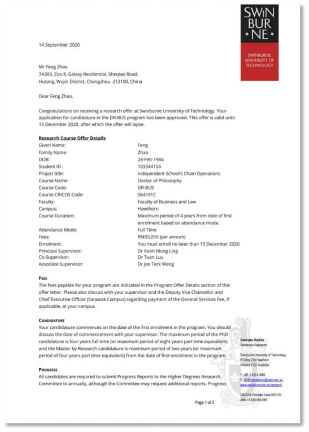 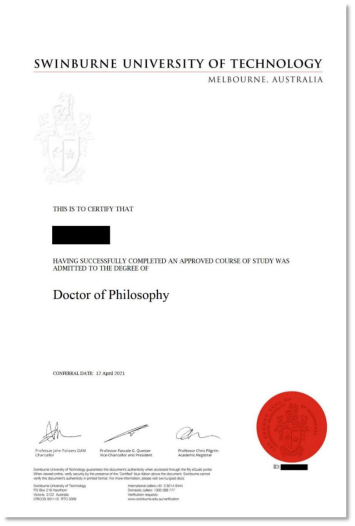 毕业证书样本3.5  沙拉越上课环境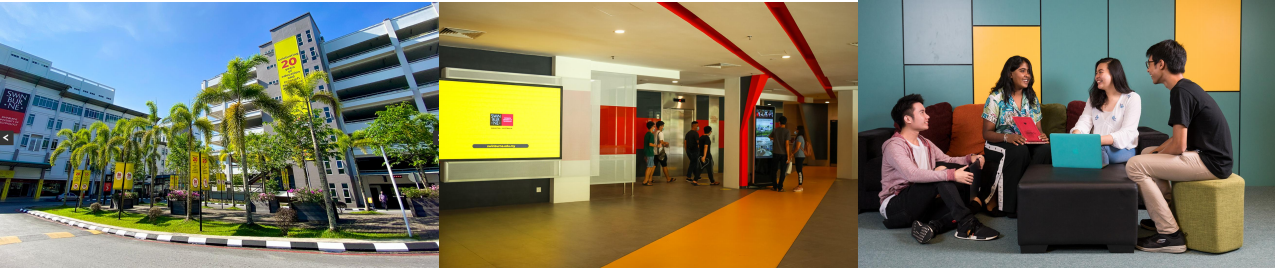 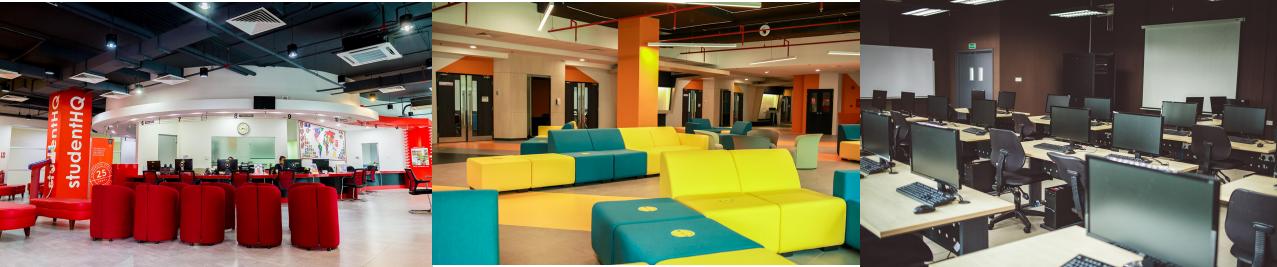 05  我们的服务内容5.1  项目优势5.2  专班服务内容缴费•  代缴学费及学杂费资料审核及整理•   申请表、入学所需文件审核及整理入学申请学材料提交、进度跟催、协调博导、组织语言测试境内文化培训•  邀请中国驻留学国领事馆原官员讲解境外风土人情、法律法规等境外接机•   专人接机•  咨询办理电话卡、交通卡等常用卡件办理住宿办理•  协助学生全方面了解宿舍真实概况•  协助学生办理入住手续  (有校外住宿需求 ，可协助学生办理租房)入学办理•  带领学生熟悉学校与周边环境•  带领学生办理入学手续 ，包含注册 ，入学文件填写 ，交纳学费等 ，确保学生顺利 入学学期内境外VIP 服务•  生病就医协助•  协助签证丢失的补办•  与他人发生争执  (不涉及法律问题)  的调节•  遭遇非自然灾害的安全问题 ，帮助及时应对 ，并采取善后措施•   日常生活的求助与电话咨询 ，如出行、购物•  论文写作指导  (马来知名校外导师指导)归国服务•  协助留学生毕业做中国教育部进行学历学位认证  (双证硕博)文化活动•  文化景点参观、企业考察与交流、娱乐活动  (高尔夫、俱乐部活动等)  、组织沙龙论坛博士phd人文科学 - CUL90001教学培训 & 教育科学 - 140 社会与行为科学 - 310文学/社会科学 - 102博士phd人文科学 - CUL90001教学培训 & 教育科学 - 140 社会与行为科学 - 310国际关系/外交 - 115博士phd人文科学 - CUL90001教学培训 & 教育科学 - 140 社会与行为科学 - 310文学教学&社会科学 - 504博士phd人文科学 - CUL90001教学培训 & 教育科学 - 140 社会与行为科学 - 310TESL 教育 (Teaching English as a Second Language) -506博士phd人文科学 - CUL90001教学培训 & 教育科学 - 140 社会与行为科学 - 310英语教学 - 519博士phd政治学 - POL90001博士phd人类社会学 - SOC90001博士phd心理学 - PSC90003博士phd商业 - BUS90001商业管理 - 340商业管理 / 贸易 - 104博士phd商业 - BUS90001商业管理 - 340管理学 / 人力资源管理 - 105博士phd商业 - BUS90001商业管理 - 340经济学 - 106博士phd商业 - BUS90001商业管理 - 340会计学 - 107博士phd商业 - BUS90001商业管理 - 340市场营销与销售 / 广告 - 108博士phd商业 - BUS90001商业管理 - 340金融 / 银行业务 / 保险 / 投资 / 房地产 - 109博士phd机械 & 工业工程 - INE90001工程与工程行业- 520航天 - 301博士phd机械 & 工业工程 - INE90001工程与工程行业- 520土木工程 - 302博士phd机械 & 工业工程 - INE90001工程与工程行业- 520电气 / 电子 / 电信工程 - 303博士phd机械 & 工业工程 - INE90001工程与工程行业- 520机械与机电工程- 304博士phd机械 & 工业工程 - INE90001工程与工程行业- 520化学工程 - 305博士phd机械 & 工业工程 - INE90001工程与工程行业- 520其它工程 - 306博士phd机械 & 工业工程 - INE90001工程与工程行业- 520熟练工种 - 307博士phd土木工程 - CIE90001博士phd电气与电子工程 - ELC90001博士phd材料工程 - MAE90001博士phd海事工程 - MAR90001博士phd航空航天工程与技术 - AER90001博士phd通讯技术 - CTE90001博士phd生物医学工程 - BME90001智能农业和可持续环境博士研究小组智能农业和可持续环境博士研究小组智能农业和可持续环境博士研究小组智能农业和可持续环境博士研究小组学科主要研究者项目级别课题机械Charlie Sia Chin Voon博士博士通过统计方法对天然纤维进行强度预测机械Soon Kok Heng博士博士PHA-生物纤维绿色复合材料的开发与接枝改性机械Soon Kok Heng博士博士天然纤维酶处理及其对生物复合材料结构 - 性能行为影响的研究科学MoritzMüller副教授博士砂捞越水力发电的水产养殖EE蔡洪祥博士博士环境监测科学蔡洪祥博士博士关于碳点固定作为传感平台的研究科学蔡洪祥博士博士利用介孔材料合成和原位固定碳点用于传感应用科学Daniel Tan Lee Tung博士博士工业林用植物生物防治剂Acaciasp科学Hwang Siaw San博士博士促进植物生长的根际细菌对提高马来西亚黑胡椒可持续生产的植物生长 和土壤肥力的潜力科学Daniel Tan Lee Tung博士博士基于马来西亚砂捞越造林生物表面活性剂配方的骨骼土生物修复科学Daniel Tan Lee Tung博士博士基于马来西亚沙拉越造林生物絮凝配方的松散砂土的生物修复科学Daniel Tan Lee Tung博士博士使用生物表面活性剂产生微生物的生物表面活性剂配方科学Daniel Tan Lee Tung博士博士工业林物种的生物肥料开发Acaciasp科学Hwang Siaw San博士博士通过体外植物细胞和组织培养增强黑胡椒中的胡椒碱生物合成ICTLoke Kar Seng博士博士基于计算机视觉和深度学习的水产养殖鱼类饲料决策系统ICTLoke Kar Seng博士博士计算机视觉和农业深度学习  (棕榈油)科学Irine Runnie Henry Ginjom 博士博士从果实种子中表征淀粉科学Irine Runnie Henry Ginjom 博士博士用于酶生产的水果废物的微生物加工机械Charlie Sia Chin Voon博士博士砂捞越移动电子废弃物回收设施设计与技术经济研究机械Basil T. Wong副教授博士基于冷负荷的冷水机组分析和速度控制优化湿热气候  (马来西亚)  水冷 式冷水机组系统机械Basil T. Wong副教授博士冷热气候冷水机组系统优化建模 - 包括非同一冷水机组并联运行机械Elammaran Jayamani博士博士化学处理天然纤维与微波固化聚合物复合材料的研究与分析机械Elammaran Jayamani博士博士涂层和其他常规表面处理在聚合物复合材料界面和机械性能方面的对比 研究和分析科学Daniel Tan Lee Tung博士博士砂捞越农村地区农业现代化的低成本有机耕作方法CSR与可持续发展博士研究小组CSR与可持续发展博士研究小组CSR与可持续发展博士研究小组CSR与可持续发展博士研究小组学科主要研究者项目级别课题营销/消费者行为Lim Weng Marc副教授博士打开捐赠者的钱包：是什么让捐赠者想要  (更多)  捐赠 给慈善机构会计和金融Ling Chui Ching博士博士马来西亚上市公司的企业社会责任和可持续发展倡议会计和金融Tan Vie Ming 博士博士利益相关者参与马来西亚公司的可持续发展报告营销/消费者行为Jee TeckWeng博士  (杰 弗里)博士影响马来西亚中小企业采用绿色创新实践的感知和因素会计和金融Calvin Cheong Wing Hoh博士博士社会影响的影响：评估社会企业的绩效消费者行为/组织 行为Calvin Cheong Wing Hoh博士博士联合国可持续发展目标：利益相关者参与2030年议程人力资源创新博士研究小组人力资源创新博士研究小组人力资源创新博士研究小组人力资源创新博士研究小组学科主要研究者项目级别课题HRM / OBOng Liap Teck 博士博士研究学术界的第二职业是企业部门老龄化人口的可行途 径HRM / OBSitansu Panda 博士博士员工参与数字经济时代HRM / OBVoon Mung Ling博士博士马来西亚和澳大利亚组织的人力资源和领导实践HRM / OBBibiana LimChiu Yiong博士博士员工对工作场所智能技术和人工智能认知的比较研究HRM / OBVoon Mung Ling博士博士偏见行为与就业结果之间关系的主持人/调解人HRM / OBJee TeckWeng博士  (杰 弗里)博士旅游业的营业成本：马来西亚的酒店业HRM / OBMatthew Wong Ngie Hing博士博士基于产业问题的学习方法开发砂捞越建筑业可持续人力 资源框架教育研究博士研究小组教育研究博士研究小组教育研究博士研究小组教育研究博士研究小组学科主要研究者项目级别课题学生参与Ida Fatimawati副教 授Adi Badiozaman博士跟踪学生的生命周期：学生参与 - 将保留建模作为关键 参数学生参与Ida Fatimawati副教 授Adi Badiozaman博士学生参与：交叉比较研究教育与科技Ida Fatimawati副教 授Adi Badiozaman博士在混合现实学习环境中探索探究社区  ( CoI)教育与科技Ida Fatimawati副教 授Adi Badiozaman博士画布：交叉比较研究教育&管理 和领导力Ida Fatimawati副教 授Adi Badiozaman博士学习评估：支持学习评估/学生评估  (本科)  的有效反馈 - 与不同大学的比较 ，学校教育 经历的影响 ，对学生体验的影响教育&管理 和领导力Ida Fatimawati副教 授Adi Badiozaman博士专业发展计划的影响评估教育&管理 和领导力Ida Fatimawati副教 授Adi Badiozaman博士学术概况。  HE中的领导风格和组织承诺：  因果效应英语Khin Khin Aye博士博士英语在砂捞越的应用教师教育Khin Khin Aye博士博士回归成人学习者：从工作场所到课堂的过渡期间的问题 和变化丁立芳博士马来西亚的英语科学和数学教学：一个教学 - 熟练的难 题Khin Khin Aye博士博士学院的技术准备水平：安全网还是威胁Khin Khin Aye博士博士拥抱技术：公务员和数字化转型Khin Khin Aye博士博士拥抱技术：  中小企业和数字化转型